Diamondsstyle.ru                              8-918-948-66-22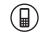                    оденься модно!                     ИП Ахмеджанов Евгений Наильевич   ОГРНИП 315237300013449            http://diamondsstyle.ru/Заявление на аннулирование Заказа и на возврат денежных средств, уплаченных за данный Заказ, в связи с отсутствием или выходом из производства заказанных Покупателем Товаров.Ознакомьтесь с правилами возврата ниже. Заполните ваши личные данные и поставьте подпись. «Заявление на возврат», и другие документы (копия паспорта) отправьте ПРОСТЫМ ПОЧТОВЫМ ОТПРАВЛЕНИЕМ (не наложенным платежом) по адресу: 350072, Краснодарский край, г. Краснодар, ул. Агрохимическая, д. 83, кв. 54 или на электронную почту diamondsstyle@bk.ru.(Требование о предъявлении паспорта установлено Положением Центрального Банка России № 373-П от 12.10.2011 г.)Все поля в заявлении обязательны для заполнения, перевод будет осуществлен только в случае, если вся информация предоставлена корректно. При отсутствии заявления на возврат, денежные средства не могут быть возвращены.Настоящим, в соответствии с ч.2 ст. 158 ГК РФ, я даю ИП Ахмеджанову Евгению Наильевичу (350072, Краснодарский край, г. Краснодар, ул. Агрохимическая, д. 83, кв. 54, далее «Оператор») предварительное согласие на обработку и использование моих персональных данных, согласно ст. 3 ФЗ «О персональных данных» от 27.07.2006 (далее «Закон), в целях, определенных Оператором, без ограничения срока действия. Согласно п. 5 ст. 21 Закона, настоящее согласие может быть отозвано только при условии письменного уведомления Оператора не менее чем за 180 дней до предполагаемой даты прекращения использования данных Оператором. Достоверность данных подтверждаю. Подпись: _____________________Срок возврата денежных средств зависит от способа возврата и составляет не более 10 дней с даты поступления заполненного Покупателем заявлением на возврат. Заявление на возврат денег№ _______________________________________ заказа                              Дата ________________________________       Почтовый переводФИО __________________________________________________________ Документ, удостоверяющий личность _______________Серия, номер _____________ Выдан (кем, когда) _________________________________________ Код подразделения __________Укажите адрес в случае расхождения адресных данных: Индекс ______________ Область (край) ____________________________Район _________________ Населенный пункт _____________________ Улица ________________ Дом ___ Корпус __ Квартира ___       Банковский перевод (перечислить на расчетный счет)  Срок возврата денежных средств, уплаченных за товар, составляет 10 дней с                                                                             даты получения Продавцом «Заявления на возврат» (ст. 22 Закона РФ «О защите прав потребителей»)ФИО владельца счета Наименование банка _____________________________________________________________ БИК Кор. счет Лицевой счет             	(номер карты не является лицевым счетом)Расчетный счет        Перевод средств на реквизиты, с которых они были списаны (За исключением способов: Наличными в терминале; Наложенный платеж). 